Приложение к Постановлению Главы-руководителя Администрации МО ГП «Северомуйское»от 19 января 2018 г. № 2ПАСПОРТПРОГРАММЫ КОМПЛЕКСНОГО РАЗВИТИЯ СОЦИАЛЬНОЙ ИНФРАСТРУКТУРЫ МУНИЦИПАЛЬНОГО ОБРАЗОВАНИЯ ГОРОДСКОЕ ПОСЕЛЕНИЕ «СЕВЕРОМУЙСКОЕ»Характеристика существующего состояния социальной инфраструктурыРешение о создании и формировании границ Муниципального образования городское поселение «Северомуйское» было принято районным Советом депутатов Муйского района третьего созыва (решение № 72 от 06.07.2004 г.).  Законом Республики Бурятия № 985-III от 31.12.2004 г. «Об установлении границ, образовании и наделении статусом муниципальных образований в Республике Бурятия» границы муниципального образования городское поселение «Северомуйское» были закреплены на законодательном уровне. 25.12.2005 года с учетом данных нормативных правовых актов Советом депутатов Муниципального образования городское поселение «Северомуйское» первого созыва был принят Устав Муниципального образования городское поселение «Северомуйское» (решение № 10 от 25.12.2005 г.). С 01.01.2006 года Муниципальное образование городское поселение «Северомуйское» и его органы местного самоуправления приступили к выполнению своих полномочий на территории сформированного поселения.  В состав поселения входит один населенный пункт – поселок Северомуйск. 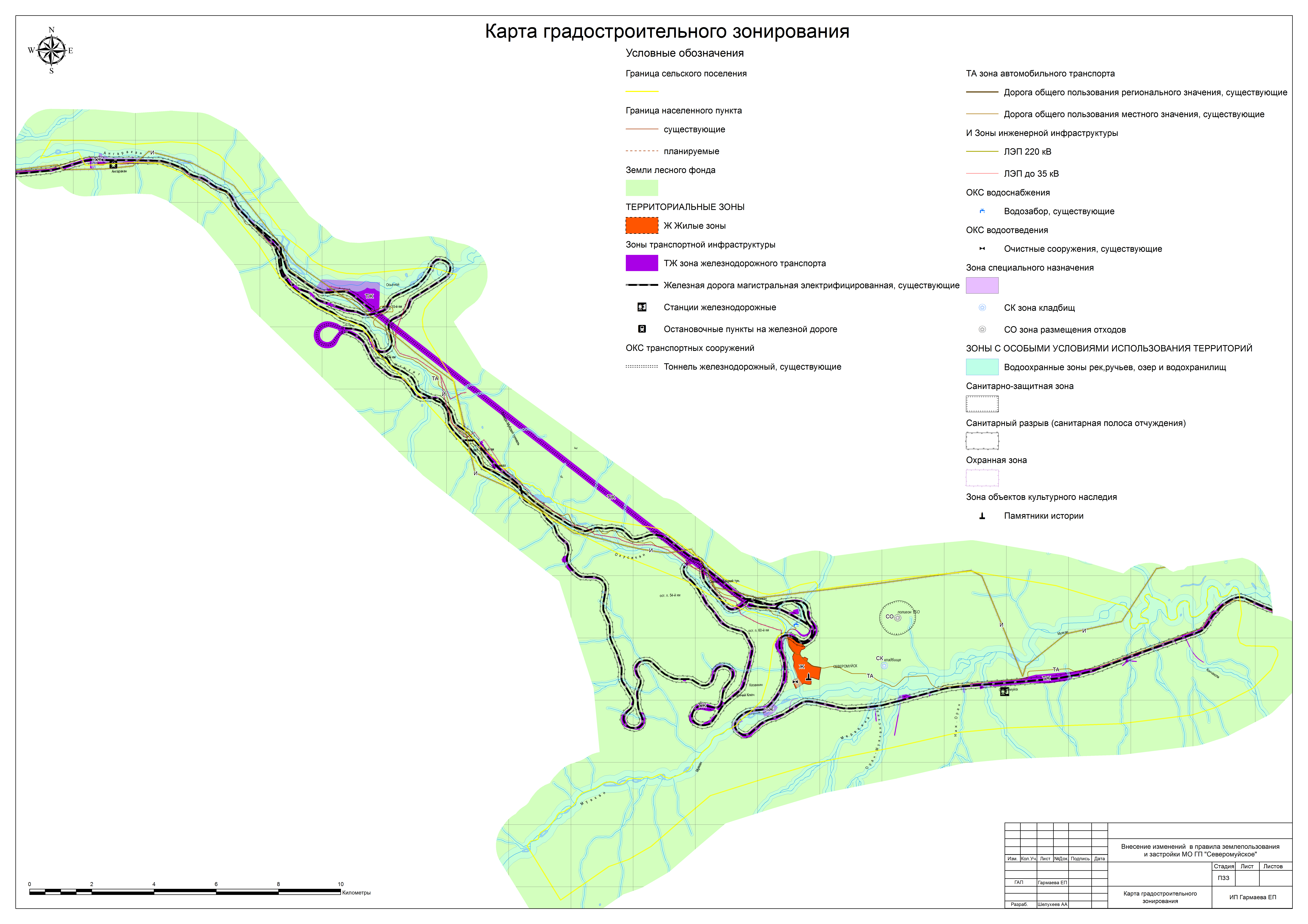 Городское поселение «Северомуйское»  относится к дискомфортным территориям, основными факторами чего являются низкая теплообеспеченность, радиационный режим, сейсмическая активность, высокая амплитуда колебаний температуры воздуха. Температура воздуха, биоклиматический потенциал оценивается как «очень низкий», т.е. в целом неблагоприятный для ведения сельскохозяйственного производства. Большая часть территории  относится к территории вечной мерзлоты, что усложняет и удорожает проведение строительных и прочих инфраструктурных работ. На территории поселения нет выявленных полезных ископаемых, нет судоходных рек, земля не пригодна для сельского хозяйства и развития животноводства. Лесные ресурсы могут быть направлены на развитие лесоперерабатывающей промышленности, для обеспечения нужд населения и организаций твёрдым печным топливом и деловой древесиной. Горная тайга представляет собой охотничьи угодья с наличием пушного зверя - соболь, горностай, колонок, белка.Площадь территории городского поселения составляет 3,072 кв.км.На территории городского поселения численность населения составляет 992 чел. Плотность населения в границах поселения составляет 0,3 чел./км2.Социальная инфраструктура представляет собой многоотраслевой комплекс, действующий в интересах повышения благосостояния населения. Она охватывает систему образования, здравоохранение, культуру, физическую культуру и спорт и т.д. Уровень развития социальной сферы в сильной степени определяется общим состоянием экономики, инвестиционной и социальной политикой государственных структур и другими факторами, в числе последних важная роль принадлежит особенностям географического положения городского поселения. Городское поселение находится на значительном удалении от районного центра п. Таксимо,  сообщение осуществляется железнодорожным видом транспорта. Другие виды транспорта отсутствуют. Большая удалённость  существенно влияет на обслуживание населения социальными услугами. Развитие отраслей социальной сферы городского поселения производится на основе анализа текущего их состояния с последующей перспективой на предыдущие периоды. При этом учитывались разработанные прогнозные показатели перспективной демографической ситуации, экономического состояния, тенденции развития социальной сферы. ОбразованиеСистема образования на территории городского поселения представлена 3 образовательными учреждениями: 1 средняя общеобразовательная школа, 1 дошкольное образовательное учреждение, 1 учреждение дополнительного образования (школа искусств).По состоянию на 01.01.2016 г. в школе городского поселения обучается                       153 ученика. В дошкольном образовательном учреждении состоит 87 воспитанников. Количество детей, не достигших возраста для дошкольного образовательного учреждения –             15 человек.Численность учащихся, приходящихся на одного работающего в отрасли «Образование», составляет 2,8 чел., численность учащихся, приходящихся на одного учителя – 3,2 чел., на одного прочего работающего в муниципальных образовательных учреждениях – 3,4 чел. (показатели остались на уровне 2013 года).В среднем наполняемость классов в муниципальных образовательных учреждениях городского поселения составляет 8 чел.В целом по отрасли «Образование» среднемесячная заработная плата работников образовательных учреждений составила 36 783 руб.В общеобразовательной школе функционирует школьная столовая, организовано горячее питание для детей. Охвачено горячим питанием 58детей (98%).В летний период был организован  отдых детей и подростков в различных формах.Индикаторы развития (информация предоставлена РУО по Муйскому району)ЗдравоохранениеЗдравоохранение представлено одним учреждением – Северомуйской врачебной амбулаторией.Положительным моментом в отчетном периоде явилось отсутствие материнской смертности, смертельных случаев от случайных отравлений алкоголем.В 2016 году зарегистрирован 1 случай младенческой смерти. За отчетный период повысили квалификацию 9 врачей и 12 средних медицинских работников.В ГБУЗ «Муйская ЦРБ» функционируют школы здоровья по следующим направлениям: «Школа по основам здорового образа жизни», «Школа по профилактике артериальной гипертонии», «Школа по сахарному диабету», «Школа по профилактике заболеваний суставов» и т.д. Обучено основам здорового образа жизни 2067 чел. Отмечается  сокращение числа детей III и II групп здоровья и увеличение количества детей I группы здоровья, что также является следствием проведенных лечебных и реабилитационных мероприятий в 2014 году по результатам медицинских осмотров и диспансеризации детей в предшествующие годы. В 2014 году прошли диспансеризацию в ГБУЗ «Муйская ЦРБ» 821 человек.В рамках полномочий ОМСУ, определённых  законами Российской Федерации и Республики Бурятия, постановлением администрации МО «Муйский район» от 20.08.2013г. № 730 утверждена муниципальная целевая программа «Информирование населения в области здравоохранения на территории Муйского района на 2013 – 2015 годы», в которой предусмотрены  программные мероприятия по информированию населения об оказании медицинской помощи, по пропаганде основ сохранения здоровья и профилактике заболеваний, изготовление информационных материалов и проведение мероприятий антинаркотической направленности. В целях информирования населения по профилактике алкоголизма, наркомании, инфекционных заболеваний, передаваемых половым путем, и других заболеваний в СМИ опубликовано 11 статей, так же вся информация размещается на  официальном сайте администрации МО «Муйский район». В течение года работниками районной больницы проведена 21 тематическая беседа. Среди старших классов каждый год проводится мониторинг злоупотребления школьниками табака, алкоголя, ингаляторов. Результаты анкетирования школьников показывают улучшение ситуации, кроме показателей по ингаляторам.Индикаторы развития (информация предоставлена Муйским ЦРБ)КультураКультурная деятельность поселения представлена МКУ СКК «Тоннельщик», Северомуйской библиотекой. С целью повышения творческой активности населения в культурно-досуговом учреждении состоялись концертные программы, в библиотеке организованы тематические беседы, викторины, книжные выставки, обзоры краеведческой литературы, театрализованные праздники – всего проведено 39 мероприятия с числом посетивших – 2506 человек. Показатель соотношения посещаемости населения платных культурно-досуговых мероприятий, проводимых муниципальными учреждениями культуры, к общему населению составил 252,6 %. Мероприятий  на платной основе МКУ СКК «Тоннельщик» не проводит. Книжный фонд библиотеки в 2016 году не пополнялся. Выбыло по причине старения 2446 экз. общий книжный фонд библиотеки поселения  составляет 18467 экземпляров книг, число пользователей библиотеки составило 464 чел., книговыдача составила 7370 экз.; число посещений библиотеки             3508 чел.За счет средств местного бюджета поселения в 2016 году проведена подписка периодических изданий.  Выписано 14 наименование газет и журналов на общую сумму 24 130 руб. 62 коп. Периодические издания выписываются с учетом запросов и интересов читателей,  студентов, учащихся школ.Численность занятых в сфере «Культура» Индикаторы развитияФизкультура и спортПо состоянию на 01.01.2016 г. в поселении зарегистрировано 1 спортивное сооружение, которое не функционирует на данный момент. В течение 2016 г. была продолжена работа по развитию физической культуры и спорта, по привлечению детей, подростков и молодежи к регулярным занятиям спортом, по пропаганде здорового образа жизни жителей поселков, по укреплению материально-технической базы.Наибольшей популярностью пользуются такие виды спорта как волейбол, футбол. В спортивном сезоне 2014 года проводились спортивно-массовые мероприятия школьного, районного уровня. Всего за отчетный период проведено Муйским районом 65 спортивных мероприятия, в том числе городским поселением 4 спортивных мероприятий. Хочется отметить наиболее крупные массовые мероприятия, посвященные значимым социальным праздникам: Сагаалган, Пасхальные гуляния, посвященные Дню Победы, Дню защиты детей, Сурхарбан, День поселка.Индикаторы развития (сведения предоставлены Администрацией МО «Муйский район  и отделом статистики в Муйском районе)Социальная защита населенияСоциальная защита населения городского поселения включает следующие направления  деятельности: обеспечение населения социальными выплатами и льготами; обеспечение социальных гарантий семьям с детьми; развитие системы оздоровления детей и подростков; предоставление субсидий на жилищно-коммунальные услуги и электроэнергию; оказание адресной социальной помощи малообеспеченным семьям и гражданам, оказавшимся в трудной жизненной ситуации;  социальная опека одиноко проживающих престарелых граждан; профилактика безнадзорности и правонарушений несовершеннолетних; социальная адаптация инвалидов.На территории городского поселения осуществляют деятельность по данным направлениям 2 организации: РГУ  «ЦСПН» Северный филиал и Центр РГУ по работе с  семьей и детьми (район).В 2014 году субсидии по оплате коммунальных услуг предоставлены 574 семьям на сумму 26,55 млн. рублей. Предоставлено льгот по оплате коммунальных услуг 1769 гражданам на сумму 39,386 млн. рублей. Ежемесячное пособие получили 221 чел. на сумму 0,9 млн. рублей. Единовременное пособие при рождении ребенка оформлено 31 чел. на сумму 0,553 млн. рублей, пособие по уходу за ребенком до 1,5 лет – 129 чел. на сумму 5,863 млн. рублей.Под социальным патронажем находится 13 граждан. Охват пожилых граждан и инвалидов услугами социального характера на дому, от общего количества обратившихся в учреждения социальной защиты,  составил 100 %.  В  2015 году  субсидии по оплате коммунальных услуг предоставлены 496 семьям на сумму 23,294 млн. рублей. Предоставлено льгот по оплате коммунальных услуг 1387 гражданам на сумму 23,360 млн. рублей.  Ежемесячное пособие получили 208 чел. на сумму 1,085 млн. рублей. Единовременное пособие при рождении ребенка оформлено 34 чел. на сумму 0,628 млн. рублей, пособие по уходу за ребенком до 1,5 лет – 156 чел. на сумму 7,730 млн. рублей.Под социальным патронажем находится 13 граждан. Охват пожилых граждан и инвалидов услугами социального характера на дому, от общего количества обратившихся в учреждения социальной защиты,  составил 100 %.  Индикаторы развития (сведения представлены администрацией МО «Муйский район» и Отделом статистики в Муйском районе)ТуризмСфера туризма городского поселения в настоящее время находится в нулевой стадии зарождения. Сегодня мы стоим перед серьезной задачей – необходимостью формирования современной индустрии туризма и отдыха на основе более интенсивного использования своего туристского потенциала. Если не заниматься решением этой задачи, то в ближайшие несколько лет данную нишу займут соседние регионы – Забайкальский край, Иркутская область, Северобайкальский район. Поскольку туристский продукт является комплексным, поток туристов – это дополнительная клиентура для предприятий сферы обслуживания: проживание в гостинице, экскурсионное обслуживание, питание, сувенирная продукция, пользование транспортом и пр., что предполагает  дополнительное поступление денежных средств в экономику поселения.По статистике 33 %  туристов прибывает в Республику Бурятия железнодорожным транспортом. Вместе с тем существуют факторы, отрицательно влияющие на развитие туризма:- недостаточная известность региона в России и за рубежом;- отсутствие нормативно-правовой базы, регулирующей развитие туризма;- отсутствие нехватка гостиничных мест эконом-класса и других объектов туристской инфраструктуры;- отсутствие системы качественного информирования туристов;- недостаток проектов, способных привлечь различные категории туристов;-отсутствие финансирования мероприятий по  содержанию объектов туристского показа, а также благоустройству территорий и мест отдыха туристов и жителей поселка;- отсутствие квалифицированных кадров в сфере туризма;-высокие транспортные тарифы (авиаперевозки, железнодорожное сообщение).Между тем, территория поселения обладает достаточно большими и разнообразными по типу туристскими ресурсами: не подвергшиеся промышленному загрязнению участки акватории и суши; неизмененные ландшафты, обладающие большой эстетической ценностью; чистый воздушный бассейн; что создает условия для многих видов туризма: культурно-познавательного, событийного, экологического и приключенческого, сельского, охоты и рыбалки.На территории поселения расположены  памятники истории и культуры, которые могут стать полноценными объектами туристического показа и  развитию экскурсионной деятельности.Памятники военной тематикиНа территории СОК «Жемчужина» располагается памятник «Никто не забыт, ничто не забыто» посвященный воинам-землякам, погибшим в годы Великой Отечественной войны. Так же, возле здания Администрации МО ГП «Северомуйское», в районе поселка БТС располагается вездеход.Памятники исторического прошлого строительства Северомуйского тоннеля В районе станции Окусикан расположена стела, воздвигнутая в 2002 году в честь строительства Северомуйского тоннеля.Определенным этапом в развитии  внутреннего туризма могут стать маршруты выходного дня, предполагающие путь следования с туристско-экскурсионными целями в пределах выходного дня, конца рабочей недели.  Небольшие по протяженности (5 -               25 км) и незначительные по сложности одно- и двухдневные туристские походы и экскурсии являются этапами начальной туристской подготовки, оздоровления и полезного досуга. Особой популярностью у населения пользуются походы к минеральным источникам. Первым этапом в разработке маршрутов к действующим источникам стала ревизия местных минеральных источников Толмачевского, Муйского и Таксимовского, а также комплексное исследование пробы лечебной глины Баргалинского месторождения.Индикаторы развития (сведения представлены администрацией МО «Муйский район» и Отделом статистики в Муйском районе)Оценка объемов и источники финансирования мероприятийДля решения поставленных задач разработан комплекс программных мероприятий:Образование-строительство и реконструкция объектов образования (совершенствование сети общеобразовательных учреждений, обновление и приведение в соответствие с нормативами и санитарно-гигиеническими требованиями зданий учреждений),- приобретение основных средств в сфере образования (приведение в соответствие с нормативами и санитарно-гигиеническими требованиями материально-технической базы образовательных учреждений).Здравоохранение- приобретение основных средств и медицинского оборудования для учреждения здравоохранения (приведение в соответствие с нормативами и санитарно-гигиеническими требованиями материально-технической базы учреждения здравоохранения).Культура-приобретение основных средств для учреждений культуры;-строительство учреждений культуры;Физкультура и спорт-приобретение основных средств для нужд физической культуры и массового спорта.Социальная защита населения- создание необходимой инфраструктуры и комфортных условий для граждан, в том числе для людей с ограниченными возможностямиТуризм- обустройство мест отдыха  по туристическим маршрутам;- продвижение туристических возможностей.Иные мероприятия направленные на развитие социальной инфраструктуры-изготовление презентационных и информационных материалов (полиграфической, сувенирной продукции, презентационных дисков, презентационного фильма) об инвестиционном потенциале, инвестиционном климате и инвестиционных проектах МО «Муйский  район» Администрацией МО «Муйский район»;- размещение на официальном сайте Администрации МО СП «Муйская сельская администрация» и в СМИ необходимой информации для потенциальных инвесторов (о конкурентных преимуществах района, сырьевом, промышленном, сельскохозяйственном, туристическом и др. потенциале, инвестиционных предложениях, объектах инвестиционной инфраструктуры, реализуемых на территории района  инвестиционных проектах, об инвестиционной деятельности);- участие муниципального образования сельского поселения «Муйская сельская администрация» в  круглых столах, семинарах по инвестиционной деятельности;- создание перечня свободных земельных участков, предполагаемых для использования в инвестиционных целях социальной инфраструктуры;- предоставление муниципальной поддержки инвесторам  для реализации инвестиционных проектов, реализуемых в соответствии с приоритетными направлениями социально-экономического развития городского поселения;- формирование нормативной правовой базы по созданию благоприятной для инвестиций среды и развитию механизмов государственно-частного партнерства в сфере социальной инфраструктуры.Образование (финансирование мероприятий обеспечивает МО «Муйский район»)Здравоохранение (финансирование мероприятий обеспечивает МО «Муйский район»)КультураФизкультура и спортСоциальная защита населения (финансирование мероприятий обеспечивает                        МО «Муйский район»)Туризм (финансирование мероприятий обеспечивает МО «Муйский район»)Иные мероприятия направленные на развитие социальной инфраструктуры (финансирование мероприятий обеспечивает МО «Муйский район»)С учетом возможностей бюджета объемы средств, направляемых на реализацию программы, уточняются при разработке проекта бюджета и в ходе выполнения программы в соответствующем финансовом году. Целевые индикаторыОбразованиеЗдравоохранениеКультураСпортивные и физкультурно-оздоровительные сооруженияСоциальная защита населенияТуризмС учетом возможностей бюджета объемы средств, направляемых на реализацию программы, уточняются при разработке проекта бюджета и в ходе выполнения программы в соответствующем финансовом году. Оценка эффективности программных мероприятийЭффективность реализации комплексного развития социальной инфраструктуры оценивается ежегодно на основе целевых показателей и индикаторов, исходя из соответствия текущих значений показателей (индикаторов) с их целевыми значениями.Для выявления степени достижения запланированных результатов и намеченных целей фактически достигнутые результаты сопоставляются с их плановыми значениями с формированием абсолютных и относительных отклонений.По каждому мероприятию в случае существенных различий (как положительных, так и отрицательных) данных между плановыми и фактическими значениями показателей проводится анализ факторов, повлиявших на данное расхождение. По результатам факторного анализа обосновываются изменение тактических задач, состава и количественных значений показателей, а также изменение объемов финансирования данной Программы.Предложения по совершенствованию нормативно-правового и информационного обеспечения развития социальной инфраструктурыВ рамках реализации Программы предусматривается совершенствование нормативно-правовой базы с учетом изменений федерального и республиканского законодательства для обеспечения развития социальной инфраструктуры. Наименование ПрограммыКомплексное развитие социальной инфраструктуры муниципального образования городское поселение «Северомуйское» Основание для разработки Программы - Федеральный закон от 29.12.2014г. № 456-ФЗ «О внесении изменений в Градостроительный кодекс РФ и отдельные законодательные акты РФ»;- ч.5.1. ст.26, п.41 ст.6, п.27 ст.1 Градостроительного кодекса РФ;- Постановление Правительства РФ от 01.10.2015г. № 1050 «Об утверждении требований к программам комплексного развития социальной инфраструктуры поселений, городских округов»Заказчик ПрограммыСовет депутатов муниципального образования городское поселение «Северомуйское»Основные разработчики ПрограммыАдминистрация городского поселения «Северомуйское»Основная цель ПрограммыСоздание и развитие социальной инфраструктуры, повышение надежности функционирования этих систем и обеспечение комфортных и безопасных условий для проживания населения на территории городского поселения «Северомуйское»Основные задачи ПрограммыСоздание условий для развития и улучшения социальной инфраструктурыСроки и этапы реализации ПрограммыСрок реализации Программы  2016 - 2025 годы  Исполнители программы и основных мероприятийАдминистрация городского поселения «Северомуйское»Администрация городского поселения «Северомуйское»Учреждения и предприятия, расположенные на территории городского поселения «Северомуйское»Объемы и источники финансирования ПрограммыВсего 3,3297 млн. руб.:В том числе:Федеральный бюджет – 0,0 млн. руб.Республиканский бюджет – 0,1040 млн. руб.Бюджет муниципального образования – 3,210 млн. руб.Бюджет поселения – 0,0157 млн. руб.Собственные средства – 0 тыс. руб.Привлеченные средства – 0 тыс. руб.Ожидаемые конечные результаты реализации ПрограммыРешение социальных проблем, повышение  жизненного уровня населения Сохранение и развитие  социальной инфраструктурыИндикаторы2007год2011 год2012год2013 год2014год2015 годУдельный вес лиц, сдавших единый  государственный экзамен, от числа    выпускников, участвовавших в едином государственном экзамене, %                 8394,298,6100100100Охват детей разными формами предоставления услуг дошкольного образования (от 3 до 7 лет), %5575,473,110096,6100Охват детей в муниципальных учреждениях дополнительного образования детей, %83,588,5100100100100Численность учащихся, приходящихся на одного работающего в муниципальных общеобразовательных учреждениях, в том числе в расчете:57,510,19,710,3510,06а) на одного учителя;1314,815,414,81514,85б) на одного прочего работающего в муниципальных общеобразовательных учреждениях (административно-управленческого, учебно-вспомогательного, младшего обслуживающего персонала, а также педагогических работников, не осуществляющих учебный процесс)1215,129,928,433,531,3Средняя наполняемость классов в муниципальных общеобразовательных учреждениях:19,82120,318,91918,57 в сельской местности11,211,4109,18,648,14Среднемесячная заработная плата, тыс. рублей8,6119,227,1734,6736,7838,41Индикаторы2007 год2011 год2012 год2013 год2014 год2015 годМладенческая смертность, число умерших в возрасте до одного года на 1 тыс.   родившихся живыми      9,310,55,5100Материнская смертность, число умерших женщин на 100 тыс. детей родившихся   живыми                    00012,300Уровень смертности населения в трудоспособном возрасте, на 100 тыс. населения:514,3794,8955,6738,7593,6769от болезней системы кровообращения203,9258,1382,2211,1329,7591,2от новообразований (злокачественных)78,992,982,692,352,7176,6от несчастных случаев, отравлений и травм157,9165,1370,3250,6184,7272от случайных отравлений алкоголем и его суррогатами6,353,511,913,2030в результате дорожно-транспортных происшествий32,920,623,152,813,222 от самоубийств40,482,592,426,413,269Средняя продолжительность жизни, лет64,265,367,167,868,868,8Удельный вес детей первой и второй групп здоровья в общей численности учащихся муниципальных общеобразовательных учреждений, %87,286,586,190,991,591Уровень госпитализации в государственные (муниципальные) учреждения здравоохранения, случаев на 100 человек населения                 5,312319,42117,322,9Численность врачей (физические лица) в государственных (муниципальных) учреждениях здравоохранения, человек  на 10 тыс. человек населения          10,518,319,524,426,134,5Численность среднего медицинского  персонала (физические лица) в государственных (муниципальных)      учреждениях здравоохранения, человек  на 10 тыс. человек населения          36,269,576,674,980,896Среднемесячная заработная плата, тыс. рублей                                12,820,723,126,627,427,63№ п/пНаименование учрежденияПлатные услуги (тыс.руб.)Платные услуги (тыс.руб.)Платные услуги (тыс.руб.)№ п/пНаименование учреждения2014 год2015 год2016 год1.МКУ СКК «Тоннельщик»000Итого000№ п/пНаименование учрежденияЧисленность (чел.)Численность (чел.)Численность (чел.)№ п/пНаименование учреждения2014 год2015 год2016 год1.МКУ СКК «Тоннельщик»666Итого666Индикаторы2007год2011год2012год2013год2014год2015годОбъем платных услуг, тыс. рублей13198,5115,9120,0225,67131Соотношение посещаемости населения платных культурно-досуговых мероприятий, проводимых   муниципальными учреждениями культуры к общему  населению, %90,5119,2147,1149,1168,1181,5Количество экземпляров новых    поступлений в библиотечные фонды  общедоступных библиотек на 1 тыс.  человек населения, единиц -00000.075Обеспеченность культурно-досуговыми учреждениями, % от нормативной потребности29,522,925,125,627,527,5Обеспеченность библиотеками, % от нормативной потребности100100100100100100Численность занятых, человек666666Среднемесячная заработная плата, тыс.руб.8,5009,30710,00610,72616,2788,500Индикаторы2007 год2011 год2012 год2013 год2014 год2015 годУдельный вес населения, систематически    занимающегося физической культурой и  спортом, %                                  10,521,523,628,930,531Обеспеченность спортивными залами, тыс. кв. м на 10 тыс. человек населения              32,5857,659,759,270,871,5Обеспеченность плоскостными спортивными сооружениями, тыс. кв. м на 10 тыс. человек населения                                   7727,530,530,332,132,5Численность занятых, человек222424292728Среднемесячная заработная плата, тыс. рублей12,617,218,537,438,939,8Индикаторы2007 год2011 год2012 год2013 год2014 год2015 годСоотношение количества граждан-получателей социальных выплат из средств республиканского бюджета с учетом среднедушевых доходов граждан и общего количества граждан-получателей  социальных выплат, %                  -1617182123Доля семей, получающих жилищные субсидии на оплату жилого помещения и коммунальных услуг, в общем количестве семей в районе, %         -18171612,711Удельный вес пожилых граждан и    инвалидов, охваченных социальными услугами в учреждениях социальной защиты населения, в общей численности населения, %                          979999100100100Численность занятых, человек554615151514Среднемесячная заработная плата, тыс. рублей                                10,12914,96317,517,517,517,5Индикаторы2007 год2011 год2012 год2013 год2014 год2015 годКоличество туристических прибытий------Количество разработанных туристических маршрутов------Количество разработанных и изготовленных информационных материалов, наружных средств навигации туристов------Численность занятых, человек------Среднемесячная заработная плата, тыс. рублей                                ------п/пНаименование мероприятияГодаИсточники финансирования (млн.руб.)Источники финансирования (млн.руб.)Источники финансирования (млн.руб.)Источники финансирования (млн.руб.)Источники финансирования (млн.руб.)п/пНаименование мероприятияВсегоВсегоФБРБМБВнебюджетные источникип/пНаименование мероприятияВсего2,8002,801.- строительство объектов образования2016000001.- строительство объектов образования20172,0002,001.- строительство объектов образования20180,3000,301.- строительство объектов образования2019000001.- строительство объектов образования2020-2025000001.всего по мероприятию2,3002,303.приобретение основных средств в сфере образования20160,05000,0503.приобретение основных средств в сфере образования20170,05000,0503.приобретение основных средств в сфере образования20180,05000,0503.приобретение основных средств в сфере образования20190,05000,0503.приобретение основных средств в сфере образования2020-20250,3000,303.всего по мероприятию0,5000,50п/пНаименование мероприятияГодаИсточники финансирования (млн.руб.)Источники финансирования (млн.руб.)Источники финансирования (млн.руб.)Источники финансирования (млн.руб.)Источники финансирования (млн.руб.)п/пНаименование мероприятияВсегоВсегоФБРБМБВнебюджетные источникип/пНаименование мероприятияВсего0,01000,0101.- приобретение основных средств и медицинского оборудования для учреждения здравоохранения20160,01000,0101.- приобретение основных средств и медицинского оборудования для учреждения здравоохранения2017000-01.- приобретение основных средств и медицинского оборудования для учреждения здравоохранения2018000-01.- приобретение основных средств и медицинского оборудования для учреждения здравоохранения2019000-01.- приобретение основных средств и медицинского оборудования для учреждения здравоохранения2020-2025000-0п/пНаименование мероприятияГодаИсточники финансирования (млн.руб.)Источники финансирования (млн.руб.)Источники финансирования (млн.руб.)Источники финансирования (млн.руб.)Источники финансирования (млн.руб.)п/пНаименование мероприятияГодаВсегоФБРБМБВнебюджетные источникип/пНаименование мероприятияГода0,104700,10400,000701.- приобретение основных средств для учреждений культуры20160,032000,03170,000301.- приобретение основных средств для учреждений культуры20170,016600,01620,000401.- приобретение основных средств для учреждений культуры20180,056100,0561001.- приобретение основных средств для учреждений культуры2019000001.- приобретение основных средств для учреждений культуры2020-2025000001.всего по мероприятию000002.- строительство учреждений культуры2016000002.- строительство учреждений культуры2017000002.- строительство учреждений культуры2018000002.- строительство учреждений культуры2019000002.- строительство учреждений культуры2020-2025000002.всего по мероприятию00000п/пНаименование мероприятияГодаИсточники финансирования (млн.руб.)Источники финансирования (млн.руб.)Источники финансирования (млн.руб.)Источники финансирования (млн.руб.)Источники финансирования (млн.руб.)п/пНаименование мероприятияГодаВсегоФБРБМБВнебюджетные источникип/пНаименование мероприятияВсего0,015000,01501.- приобретение основных средств для нужд физической культуры и массового спорта2016000001.- приобретение основных средств для нужд физической культуры и массового спорта20170,005000,00501.- приобретение основных средств для нужд физической культуры и массового спорта20180,005000,00501.- приобретение основных средств для нужд физической культуры и массового спорта20190,005000,00501.- приобретение основных средств для нужд физической культуры и массового спорта2020-202500000п/пНаименование мероприятияГодаИсточники финансирования (млн.руб.)Источники финансирования (млн.руб.)Источники финансирования (млн.руб.)Источники финансирования (млн.руб.)Источники финансирования (млн.руб.)п/пНаименование мероприятияГодаВсегоФБРБМБВнебюджетные источникип/пНаименование мероприятияВсего000001.- создание необходимой инфраструктуры и комфортных условий для граждан, в том числе для людей с ограниченными возможностями2016000001.- создание необходимой инфраструктуры и комфортных условий для граждан, в том числе для людей с ограниченными возможностями2017000001.- создание необходимой инфраструктуры и комфортных условий для граждан, в том числе для людей с ограниченными возможностями2018000001.- создание необходимой инфраструктуры и комфортных условий для граждан, в том числе для людей с ограниченными возможностями2019000001.- создание необходимой инфраструктуры и комфортных условий для граждан, в том числе для людей с ограниченными возможностями2020-202500000п/пНаименование мероприятияГодаИсточники финансирования (млн.руб.)Источники финансирования (млн.руб.)Источники финансирования (млн.руб.)Источники финансирования (млн.руб.)Источники финансирования (млн.руб.)п/пНаименование мероприятияГодаВсегоФБРБМБВнебюджетные источникип/пНаименование мероприятияВсего0,1000,11.- обустройство мест отдыха  по туристическим маршрутам2016000001.- обустройство мест отдыха  по туристическим маршрутам2017000001.- обустройство мест отдыха  по туристическим маршрутам20180000.01.- обустройство мест отдыха  по туристическим маршрутам20190,1000,101.- обустройство мест отдыха  по туристическим маршрутам2020-202500000всего по мероприятию0,1000,102.- продвижение туристических возможностей2016000002.- продвижение туристических возможностей2017000002.- продвижение туристических возможностей2018000002.- продвижение туристических возможностей2019000002.- продвижение туристических возможностей2020-202500000всего по мероприятию00000п/пНаименование мероприятияГодаИсточники финансирования (млн.руб.)Источники финансирования (млн.руб.)Источники финансирования (млн.руб.)Источники финансирования (млн.руб.)Источники финансирования (млн.руб.)п/пНаименование мероприятияГодаВсегоФБРБМБВнебюджетные источникип/пНаименование мероприятияГода0,3000,301.- изготовление презентационных и информационных материалов (полиграфической, сувенирной продукции, презентационных дисков, презентационного фильма) об инвестиционном потенциале, инвестиционном климате и инвестиционных проектах МО «Муйский  район» Администрацией МО «Муйский район»20160,3000,301.- изготовление презентационных и информационных материалов (полиграфической, сувенирной продукции, презентационных дисков, презентационного фильма) об инвестиционном потенциале, инвестиционном климате и инвестиционных проектах МО «Муйский  район» Администрацией МО «Муйский район»2017000001.- изготовление презентационных и информационных материалов (полиграфической, сувенирной продукции, презентационных дисков, презентационного фильма) об инвестиционном потенциале, инвестиционном климате и инвестиционных проектах МО «Муйский  район» Администрацией МО «Муйский район»2018000001.- изготовление презентационных и информационных материалов (полиграфической, сувенирной продукции, презентационных дисков, презентационного фильма) об инвестиционном потенциале, инвестиционном климате и инвестиционных проектах МО «Муйский  район» Администрацией МО «Муйский район»2019000001.- изготовление презентационных и информационных материалов (полиграфической, сувенирной продукции, презентационных дисков, презентационного фильма) об инвестиционном потенциале, инвестиционном климате и инвестиционных проектах МО «Муйский  район» Администрацией МО «Муйский район»2020-2025000002.- размещение на официальном сайте Администрации МО ГП «Поселок Таксимо» и в СМИ необходимой информации для потенциальных инвесторов (о конкурентных преимуществах района, сырьевом, промышленном, сельскохозяйственном, туристическом и др. потенциале, инвестиционных предложениях, объектах инвестиционной инфраструктуры, реализуемых на территории района  инвестиционных проектах, об инвестиционной деятельности).2016-2025000003.- участие муниципального образования городское поселение «Поселок Таксимо» в  круглых столах, семинарах по инвестиционной деятельности2016-2025000004.- создание перечня свободных земельных участков, предполагаемых для использования в инвестиционных целях социальной инфраструктуры2016-2025000005.- предоставление муниципальной поддержки инвесторам  для реализации инвестиционных проектов, реализуемых в соответствии с приоритетными направлениями социально-экономического развития городского поселения2016-2025000006.- формирование нормативной правовой базы по созданию благоприятной для инвестиций среды и развитию механизмов государственно-частного партнерства в сфере социальной инфраструктуры2016-202500000Индикаторы2015 год2016год2017 год2018 год2019 год2020-2025годУдельный вес лиц, сдавших единый  государственный экзамен, от числа    выпускников, участвовавших в едином государственном экзамене, %                 100100100100100100Охват детей разными формами предоставления услуг дошкольного образования (от 3 до 7 лет), %100100100100100100Охват детей в муниципальных учреждениях дополнительного образования детей, %100100100100100100Численность учащихся, приходящихся на одного работающего в муниципальных общеобразовательных учреждениях, в том числе в расчете:10,110,112,012,012,012,5а) на одного учителя;14,914,915,515,515,516б) на одного прочего работающего в муниципальных общеобразовательных учреждениях (административно-управленческого, учебно-вспомогательного, младшего обслуживающего персонала, а также педагогических работников, не осуществляющих учебный процесс)31,331,332323232,5Средняя наполняемость классов в муниципальных общеобразовательных учреждениях:18,618,619191923а) в городских населённых пунктах;21,321,322222225б) в сельской местности8,148,148,28,28,28,5Среднемесячная заработная плата, тыс. рублей38,438,438,438,438,440,0Индикаторы2015 год2016год2017 год2018 год2019 год2020-2025годМладенческая смертность, число умерших в возрасте до одного года на 1 тыс.   родившихся живыми      6,16,15,55,55,55,0Материнская смертность, число умерших женщин на 100 тыс. детей родившихся   живыми                    000000Уровень смертности населения в трудоспособном возрасте, на 100 тыс. населения:769426426426426426от болезней системы кровообращения591,2200200200200200от новообразований (злокачественных)176,67070707050от несчастных случаев, отравлений и травм272100100100100100от случайных отравлений алкоголем и его суррогатами3066666в результате дорожно-транспортных происшествий221010101010 от самоубийств694040404040Средняя продолжительность жизни, лет68,86969697070Удельный вес детей первой и второй групп здоровья в общей численности учащихся муниципальных общеобразовательных учреждений, %918080807575Уровень госпитализации в государственные (муниципальные) учреждения здравоохранения, случаев на 100 человек населения                 22,92020151515Численность врачей (физические лица) в государственных (муниципальных) учреждениях здравоохранения, человек  на 10 тыс. человек населения          34,534,534,534,534,534,5Численность среднего медицинского  персонала (физические лица) в государственных (муниципальных)      учреждениях здравоохранения, человек  на 10 тыс. человек населения          969690909090Среднемесячная заработная плата, тыс. рублей                                27,632828292935Индикаторы2015год2016год2017 год2018 год2019 год2020-2025годОбъем платных услуг, тыс. рублей     600600620620630650Соотношение посещаемости населения платных культурно-досуговых мероприятий, проводимых   муниципальными учреждениями культуры к общему  населению, %                         160170170170180180Количество экземпляров новых    поступлений в библиотечные фонды  общедоступных библиотек на 1 тыс.  человек населения, единиц            140140150150150150Обеспеченность культурно-досуговыми учреждениями, % от нормативной потребности27,54040405060Обеспеченность библиотеками, % от нормативной потребности87,590100100100100Численность занятых, человек585858585858Среднемесячная заработная плата, тыс.руб.25,62525252525Индикаторы2015 год2016год2017 год2018 год2019 год2020-2025годУдельный вес населения, систематически    занимающегося физической культурой и  спортом, %                                  313135354040Обеспеченность спортивными залами, тыс. кв. м на 10 тыс. человек населения              71,57272727275Обеспеченность плоскостными спортивными сооружениями, тыс. кв. м на 10 тыс. человек населения                                   32,532,532,532,532,532,5Численность занятых, человек282828282830Среднемесячная заработная плата, тыс. рублей39,84040404040Индикаторы2015 год2016год2017 год2018 год2019 год2020-2025годСоотношение количества граждан-получателей социальных выплат из средств республиканского бюджета с учетом среднедушевых доходов граждан и общего количества граждан-получателей  социальных выплат, %                  232323232323Доля семей, получающих жилищные субсидии на оплату жилого помещения и коммунальных услуг, в общем количестве семей в районе, %         111112121212Удельный вес пожилых граждан и    инвалидов, охваченных социальными услугами в учреждениях социальной защиты населения, в общей численности населения, %                          100100100100100100Численность занятых, человек141414141414Среднемесячная заработная плата, тыс. рублей                                17,51818181818Индикаторы2015 год2016год2017 год2018 год2019 год2020-2025годКоличество туристических прибытий600060006200620065007000Количество разработанных туристических маршрутов111223Количество разработанных и изготовленных информационных материалов, наружных средств навигации туристов555666Численность занятых, человек111111Среднемесячная заработная плата, тыс. рублей                                ------